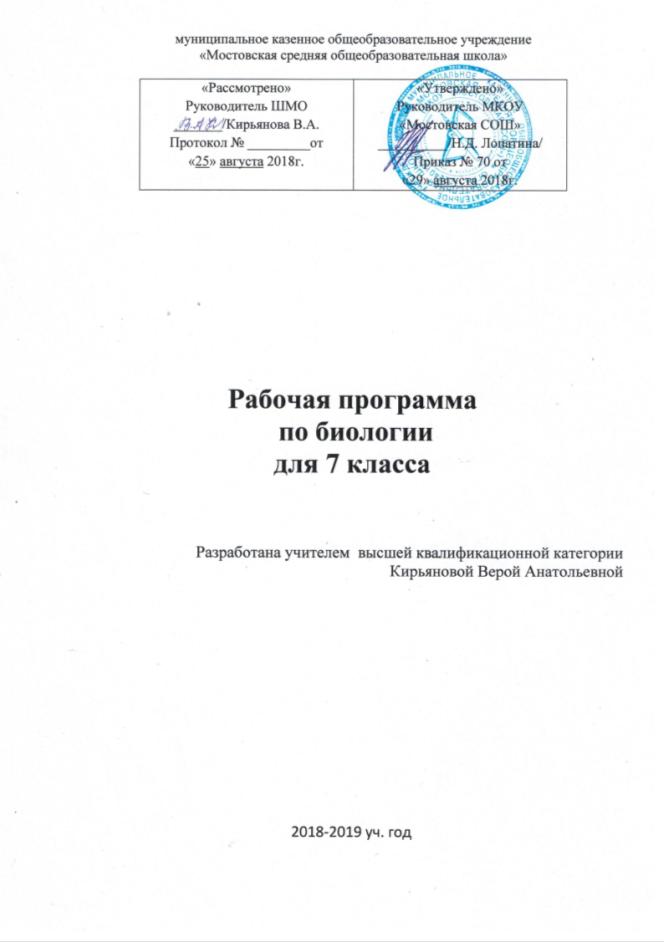 Пояснительная запискаПрограмма по учебному предмету «Биология» для 7класса составлена на основе:Программа составлена на основе:Федерального закона «Об образовании в Российской Федерации» № 273-Ф3 от 29.12.2012 г.Приказа Министерства образования и науки Российской Федерации: «Об утверждении и введении в действие федерального государственного образовательного стандарта основного общего образования» от 17.12.2010 года №1897.Примерной основной образовательной программы основного общего образования по биологии, одобренной решением учебно-методического объединения по общему образованию (протокол №1/15 от 08.04.2015 г.)Положения о рабочей программе ОО.Устава МКОУ «Мостовская СОШ», утвержденного Постановлением Администрации Большемуртинского района №825 от 12.11.2015 г.Календарного учебного графика на 2018-2019 уч. год МКОУ «Мостовская СОШ», утвержденного от 29.08.2018 года, приказ №70.Учебного плана на 2018-2019 уч. год МКОУ «Мостовская СОШ», утвержденного от 29.08.2018 года №70            Программа по учебному предмету «Биология» (7 класс) разработана на основе Требований к результатам освоения основной образовательной программы основного общего образования, Планируемых результатов основного общего образования, Примерной программы основного общего образования  и авторской программы, авторы Т.С. Сухова, С.Н. Исакова. «Живая природа»          Целями реализации программы учебного предмета «Биология» (7 класс) основного общего образования являются: достижение выпускниками планируемых результатов: знаний. умений. навыков, компетенций и компетентностей, определяемых личностными, семейными, общественными, государственными потребностями и возможностями обучающегося среднего школьного возраста ,индивидуальными возможностями его развития и состояния здоровья; Достижение поставленных целей при разработке и реализации образовательной организацией основной образовательной программы  основного общего образования предусматривает решение следующих основных задач: способствовать освоению основной образовательной программы основного общего образования всеми обучающимися, в том числе детьми инвалидами и детьми ОВЗ;  создать необходимые условия для развития личности, для её самореализации;помочь в сохранении непрерывного и постепенного развития ведущих биологических понятий на доступном уровне данной возрастной группы на основе использования зоологического материала; способствовать применению теоретических знаний о животных в повседневной жизни и в ситуациях,  связанных с безопасным поведением дома и на природе.В рабочей программе предусмотрено использование часов резерва. Содержание по предмету осваивается в соответствии  с авторской программой. но с  изменениями. Часы резерва планируется использовать на закрепление по темам ТЕМА 2.Многообразие животного мира современной планеты (30ч), вместо 29 часов. Тема 4. Эволюционные изменения в строении и жизнедеятельности животных (11ч), вместо 8часов.Тема 5. Особенности жизнедеятельности животных в разных средах обитания (11ч), вместо 7 часов.       Место учебного предмета в учебном плане       В соответствии с учебным планом образовательного учреждения рабочая программа рассчитана на  70ч. в год (2 часа в неделю)          Контроль за уровнем качества знаний:             В организации учебного предмета предусмотрен контроль за уровнем качества знаний учащихся в следующих формах:-  промежуточный контроль              -  проверочных работ-  индивидуальные карточки             - биологических диктантов-  срезовых и итоговых тестов,               контрольных работ                       -составление ситуационных заданий  -  анализ схем, таблиц                        -  -  самостоятельных работ -  итоговый контроль                         - защита рефератов и проектов,                                                               моделирование процессов и объектовУЧЕБНЫЕ И МЕТОДИЧЕСКИЕ МАТЕРИАЛЫ: 1. УМК Биология. Живая природа. 7 класс. С.П. Шаталова, Т.С. Сухова тетрадь для 7  класса, М.: Просвещение. 2013   Методические пособия:1.  Виртуальная школа Кирилла и Мефодия. Уроки биологии 7 класс. 2005 год.2.Константинов В.М., Бабенко В.Г., Кучменко В.С. «Биология. Животные». Москва, «Вентана-Граф».3.Кучменко В.С., Суматохин С.В. «Биология. Животные. Методическое пособие». Москва, «Вентана-Граф», 2003 год.4..Мамонтов Д.И. Электронный курс «Открытая биология». Москва, «Физикон», 2005 год. MULTIMEDIA – поддержка предмета:Виртуальная школа Кирилла и Мефодия. Уроки биологии.6-9 классы. – М.: ООО «Кирилл и Мефодий», 2004Электронные приложения к учебникам; методические рекомендации для учителя – М: ПросвещениеПЛАНИРУЕМЫЕ РЕЗУЛЬТАТЫ ОСВОЕНИЯ ПРОГРАММЫ УЧЕБНОГО ПРЕДМЕТАЛичностные результатыУ учащихся будут сформированы:понимание важности целостного, социально ориентированного взгляда на окружающий  мир в его органичном единстве и разнообразии природы;сформированность познавательных интересов на основе развития интеллектуальных и творческих способностей обучающихся;владение начальными навыками адаптации в динамично изменяющемся и развивающемся мире.принятие и освоение социальной роли обучающегося, развитие мотивов учебной деятельности и формирование личностного смысла учения.самостоятельная и личная ответственность за свои поступки, в том числе в информационной деятельности, на основе представлений о нравственных нормах, социальной справедливости и свободе.этические чувства, доброжелательность и эмоционально-нравственная отзывчивость, понимание и сопереживание чувствам других людей.Учащиеся получат возможность для формирования: устойчивой учебно-познавательной мотивации учения, интереса к изучению курса  «Биология»; любви к природе, чувства уважения к ученым, изучающим животный мир, и эстетические чувства от общения с животными;работы над ошибками для внесения корректив в усваиваемые знания;эмоционально-положительное отношение сверстников к себе через глубокое знание зоологической науки;слушать и слышать другое мнение, вести дискуссию, оперировать фактами как для доказательства, так и для опровержения существующего мнения.Метапредметные результатыРегулятивные:Учащиеся научатсяадекватно воспринимать оценку учителя;осуществлять контроль в форме сличения своей работы с заданным эталоном;вносить необходимые дополнения, исправления в свою работу, если она расходится с эталоном (образцом);находить и исправлять ошибки, допущенные в заданиях для работы с задачей (специальные задания);в сотрудничестве с учителем определять последовательность изучения материала, опираясь на иллюстративный ряд «ситуационные задания»Учащиеся получат возможность научиться: планировать, контролировать и оценивать учебные действия в соответствии с поставленной задачей и условиями её реализации, определять наиболее эффективные способы достижения результата. в сотрудничестве с учителем ставить конкретную учебную задачу на основе соотнесения того, что уже известно и усвоено, и того, что ещё неизвестно;адекватно оценивать правильность выполнения своих учебных действий;Познавательные Учащиеся научатся: выделению существенных признаков биологических объектов (отличительных признаков животных  организмов; и процессов их жизнедеятельности (обмен веществ и превращение энергии, питание и дыхание, выделение, размножение и регуляция жизнедеятельности организма;овладеть способностью принимать и сохранять цели и задачи учебной деятельности, поиском средств её осуществления;планировать, контролировать и оценивать учебные действия в соответствии с поставленной задачей и условиями её реализации, определять наиболее эффективные способы достижения результата;использовать речевые средства и средства для решения коммуникативных и познавательных задач;Учащиеся получат возможность научиться:использовать различные способы поиска (в справочных источниках), сбора, обработки, анализа, организации, передачи и интерпретации информации;владеть логическими действиями сравнения, анализа, синтеза, обобщения, классификации по родовидовым признакам, установления аналогий и причинно-следственных связей, построения рассуждений, отнесения к известным понятиям;Коммуникативные Учащиеся научатся: слушать собеседника и вести диалог, признавать возможность существования различных точек зрения и права каждого иметь свою, излагать своё мнение и аргументировать свою точку зрения и оценки событий;определять общую цель и пути её достижения; договариваться о распределении функций и ролей в совместной деятельности; осуществлять взаимный контроль в совместной деятельности, адекватно оценивать собственное поведение и поведение окружающих;конструктивно разрешать конфликты посредством учёта интересов сторон и сотрудничества;Учащиеся получат возможность научиться:владеть начальными сведениями о сущности и особенностях животных, процессов их жизнедеятельности в соответствии с содержанием учебного предмета «Биология».работать в материальной и информационной среде основного общего образования (в том числе с учебными моделями) в соответствии с содержанием учебного предмета «Биология».Предметные результаты Выпускник научится:             * пользоваться научными методами для распознания биологических проблем;*  Различать на живых объектах и таблицах органы и системы органов животных; животных разных типов и классов, наиболее распространенных домашних животных, опасных для человека животных.*Сравнивать представителей разных групп животных, делать выводы на основе сравнения;* Освоить приемы оказания первой помощи при укусах животных, выращивания и размножения домашних животных;*Оценивать с эстетической точки зрения представителей животного мира;*Приводить доказательства необходимости соблюдения мер профилактики заболеваний, вызываемых животными;* Находить информацию о животных в научно-популярной литературе, биологических словарях и справочниках, анализировать и оценивать ее, переводить из одной формы в другую;* проводить наблюдения за животными, описывать свои наблюдения, процессы и явления; * ставить несложные биологические эксперименты и интерпретировать их результаты;выделять существенные признаки биологических объектов (клеток животных и процессов, характерных для представителей царства животных;аргументировать, приводить доказательства родства различных таксонов  животных;аргументировать, приводить доказательства различий представителей животных;осуществлять классификацию животных, на основе определения их принадлежности к определенной систематической группе;раскрывать роль биологии в практической деятельности людей; роль различных животных в жизни человека;объяснять общность происхождения и эволюции позвоночных животных; выявлять примеры и раскрывать сущность приспособленности организмов к среде обитания;различать по внешнему виду, схемам и описаниям реальные биологические объекты или их изображения, выявлять отличительные признаки биологических объектов;сравнивать, процессы жизнедеятельности животных; делать выводы и умозаключения на основе сравнения;устанавливать взаимосвязи между особенностями строения и функциями клеток и тканей, органов и систем органов;использовать методы биологической науки: наблюдать и описывать биологические объекты и процессы; ставить биологические эксперименты и объяснять их результаты;знать и аргументировать основные правила поведения в природе;анализировать и оценивать последствия деятельности человека в природе;описывать и использовать приемы выращивания  домашних животных, ухода за ними;знать и соблюдать правила работы в кабинете биологии.Выпускник получит возможность научиться:* овладеть системой биологических знаний – понятиями, закономерностями, законами, теориями, имеющими важное общеобразовательное и познавательное значение; сведениями по истории становления биологии как науки;*объяснять роль биологии в формировании современной естественно научной картины мира, в практической деятельности людей и самого обучающегося; *ставить биологические эксперименты, описывать и объяснять результаты домашних опытов; наблюдать за ростом и развитием животных, поведением животных, сезонными изменениями в природе; распознавать и описывать на живых объектах и таблицах органы  и системы органов животных отдельных типов и классов; рассматривать на готовых микропрепаратах и описывать биологические объекты;*осознанно использовать знания основных правил поведения в природе и основ здорового образа жизни в быту;*выбирать целевые и смысловые установки в своих действиях и поступках по отношению к живой природе, здоровью своему и окружающих; *ориентироваться в системе познавательных ценностей – воспринимать информацию биологического содержания в научно-популярной литературе, средствах массовой информации и Интернет-ресурсах, критически оценивать полученную информацию, анализируя ее содержание и данные об источнике информации;*создавать собственные письменные и устные сообщения о представителях царства животных, их особенностях строения, процессах жизнедеятельности  на основе нескольких источников информации, сопровождать выступление презентацией, учитывая особенности аудитории сверстников;* овладеть навыками использования научно-популярной литературы по биологии, справочных материалов (на бумажных и электронных носителях), ресурсов Интернета при выполнении учебных задач.* овладеть основам исследовательской и проектной деятельности по изучению организмов различных представителей царства животных, включая умения формулировать задачи, представлять работу на защиту и защищать ее;*использовать приемы оказания первой помощи при укусах животных;*ориентироваться в определительных карточках, в учебниках для  определения представителей фауны животных, обитающих в пределах нашей страны; *осознанно использовать знания основных правил поведения в природе; выбирать целевые и смысловые установки в своих действиях и поступках по отношению к живой природе;*работать в группе сверстников при решении познавательных задач связанных с изучением особенностей строения и жизнедеятельности, разных представителей животных,  планировать совместную деятельность, учитывать мнение окружающих и адекватно оценивать собственный вклад в деятельность группы.                                     СОДЕРЖАНИЕ КУРСАВведение (3ч). ОБЩИЕ СВЕДЕНИЯ О МИРЕ ЖИВОТНЫХ Зоология – наука о царстве Животные. Отличие животных от растений. Многообразие животных, их распространение. Основные признаки животных как живых существ.Зависимость жизни животных от человека.Классификация животных. основные систематические группы животных: царство, подцарство, тип, класс, отряд, семейство, род, вид, популяция. Значение классификации животных.Краткая история развития зоологии. Достижения в современной зоологии.ТЕМА 1. СИСТЕМНАЯ ОРГАНИЗАЦИЯ ЖИВОТНЫХ (5ч) Животный организм как биосистема. Клетка как структурная единица организма. Особенности животных клеток и тканей. Органы и системы органов организма. Регуляция деятельности органов, систем органов и целостного организма.Лабораторная работа. Сравнение тканей животного организма.ТЕМА 2.Многообразие животного мира современной планеты (30ч). ПОДЦАРСТВО ПРОСТЕЙШИЕ, ИЛИ ОДНОКЛЕТОЧНЫЕ ЖИВОТНЫЕ (2 ч) Общая характеристика простейших как одноклеточных организмов. Разнообразие простейших в природе. Разнообразие их представителей в водоемах, почвах и в кишечнике животных.Корненожки. Обыкновенная амеба как организм. Внешний вид и внутреннее строение (цитоплазма, ядро, вакуоли). Жизнедеятельность одноклеточных организмов: движение, питание, дыхание, выделение, размножение, инцистирование.Жгутиконосцы. Эвглена зеленая как простейшее, сочетающее признаки растений и животных. колониальные жгутиковые.Инфузории. Инфузория-туфелька как более сложное простейшее. Половой процесс. Ползающие и сидячие инфузории. Симбиотические инфузории крупных животных.Болезнетворные простейшие: дизентерийная амеба, малярийный паразит. Предупреждение заражений дизентерийной амебой. Районы распространения малярии. Борьба с малярией.Значение простейших в природе и жизни человека.Лабораторные работы – строение инфузории-туфельки. ПОДЦАРСТВО МНОГОКЛЕТОЧНЫЕ ЖИВОТНЫЕ. ТИП КИШЕЧНОПОЛОСТНЫЕ (3 ЧАСА) Общая характеристика типа кишечнополостных. Пресноводная гидра. Внешний вид и поведение. Внутреннее строение. Двухслойность. Эктодерма и энтодерма. Разнообразие клеток. Питание гидры. Дыхание. Раздражимость. Размножение гидры. Регенерация. Значение в природе.Морские кишечнополостные. Из многообразие и значение. Коралловые полипы и медузы.Значение кишечнополостных в природе и жизни человека. Лабораторная работа. Изучение и сравнение внешнего строения моллюсков. Раковины различных моллюсков.ТИПЫ ПЛОСКИЕ ЧЕРВИ, КРУГЛЫЕ ЧЕРВИ И КОЛЬЧАТЫЕ ЧЕРВИ (4 ЧАСА)Разнообразие червей. Типы червей. Основные группы свободноживущих и паразитических червей. Среда обитания.Плоские черви. Белая планария как представитель свободноживущих плоских червей. Внешний вид. Двусторонняя симметрия. Покровы. Мускулатура. Нервная система и органы чувств. Движение. Питание. Дыхание. Размножение. Регенерация.Свиной (либо бычий) цепень как представитель паразитических плоских червей. Особенности строения и приспособленности к паразитизму. Цикл развития и смена хозяев.Круглые черви. Нематоды, аскариды, острицы как представитель типа. Их строение, жизнедеятельность и значение для человека и животных. предохранение от заражения паразитическими червями человека и сельскохозяйственных животных.Понятие «паразитизм» и его биологический смысл. Взаимоотношения паразита и хозяина. Значение паразитических червей в природе и жизни человека.Кольчатые черви. Многообразие. Дождевой червь. Среда обитания. Внешнее и внутреннее строение. Понятие о тканях и органах. Движение. Пищеварение, кровообращение, выделение, дыхание. Размножение и развитие. Значение и место дождевых червей в биогеоценозах.Значение червей и их место в истории развития животного мира.Лабораторные работы – наблюдение за поведением дождевого червя, изучение внешнего строения дождевого червя.ТИП МОЛЛЮСКИ (4 ЧАСА)Общая характеристика типа. Разнообразие моллюсков. Особенности строения и поведения, связанные с образом жизни представителей разных классов. Роль раковины.Класс Брюхоногие моллюски. Большой прудовик (либо виноградная улитка) и голый слизень. Их среды обитания. Строение. Питание. Дыхание. Размножение и развитие. Роль в природе и практическое значение.Класс Двустворчатые моллюски. Беззубка (или перловица) и мидия. Их места обитания. Особенности строения. Передвижение. Питание. Дыхание. Размножение. Роль в биоценозах и практическое значение.Класс Головоногие моллюски. Осьминоги, кальмары и каракатицы. Особенности их строения. Передвижение. Питание. Поведение. Роль в биоценозе и практическое значение.Лабораторная работа. Изучение и сравнение внешнего строения моллюсков. Раковины различных моллюсков.ТИП ЧЛЕНИСТОНОГИЕ (4 ЧАСА)Общая характеристика типа. Сходство и различие членистоногих с кольчатыми червями.Класс Ракообразные. Общая характеристика класса. Речной рак. Места обитания и образ жизни. Особенности строения. Питание. Дыхание. Размножение. Многообразие ракообразных. Значение ракообразных в природе и жизни человека.Класс Паукообразные. Общая характеристика и многообразие паукообразных. Паук-крестовик (или любой другой паук). Внешнее строение. Места обитания, образ жизни и поведение. Строение паутины и ее роль. Значение пауков в биогеоценозах.Клещи. Места обитания, паразитический образ жизни. Особенности внешнего строения и поведения. Перенос клещами возбудителей болезней. Клещевой энцефалит. Меры защиты от клещей. Роль паукообразных в природе и их значение для человека.Класс Насекомые. Общая характеристика класса. Многообразие насекомых. Особенности строения насекомого (на примере майского жука или комнатной мухи, саранчи или другого крупного насекомого). Передвижение. Питание. Дыхание. Размножение и развитие насекомых. Типы развития. Важнейшие отряды насекомых с неполным превращением: Прямокрылые, Равнокрылые и Клопы. Важнейшие отряды насекомых с полным превращением: Бабочки, Стрекозы, Жесткокрылые (или Жуки), Двукрылые, Перепончатокрылые. Насекомые, наносящие вред лесным и сельскохозяйственным растениям.Одомашнивание насекомых на примере тутового и дубового шелкопрядов. Насекомые – переносчики заболеваний человека. Борьба с переносчиками заболеваний. Пчелы и муравьи – общественные насекомые. Особенности их жизни и организации семей. Поведение. Инстинкты. Значение пчел и других перепончатокрылых в природе и жизни человека.Растительноядные, хищные, падалееды, паразиты и сверхпаразиты среди представителей насекомых. Их биоценотическое и практическое значение. Биологический способ борьбы с насекомыми-вредителями. Охрана насекомых.Лабораторная работа. Внешнее строение насекомого. Насекомые вредители сада и огорода.ТИП ХОРДОВЫЕ (15 ЧАСОВ)Подтип Бесчерепные.Краткая характеристика типа хордовых.Ланцетник – представитель бесчерепных. Местообитание и особенности строения ланцетника. Практическое значение ланцетника.Подтип Черепные. Надкласс Рыбы.Общая характеристика подтипа Черепные. Общая характеристика надкласса Рыбы. Класс Хрящевые рыбы. Класс Костные рыбы. Особенности строения на примере костистой рыбы. Внешнее строение. Части тела. Покровы. Роль плавников в движении рыб. Расположение и значение органов чувств.Внутреннее строение костной рыбы: опорно-двигательная, нервная, пищеварительная, дыхательная, кровеносная, половая и выделительная системы. Плавательный пузырь и его значение. Размножение и развитие рыб. Особенности поведения. Миграции рыб. Плодовитость и уход за потомством. Инстинкты и их проявления у рыб. Понятие о популяции.Хрящевые рыбы: акулы и скаты. Многообразие костистых рыб. Осетровые рыбы. Практическое значение осетровых рыб. Современное состояние промысла осетровых. Запасы осетровых рыб и меры по их восстановлению.Двоякодышащие рыбы. Кистеперые рыбы. Их значение в происхождении наземных позвоночных животных. Приспособления рыб к разным условиям обитания.Промысловое значение рыб. География рыбного промысла. Основные группы промысловых рыб: сельдеобразные, трескообразные, камбалообразные, карпообразные и другие (в зависимости от местных условий). Рациональное использование, охрана и воспроизводство рыбных ресурсов.Рыборазводные заводы и их значение. Прудовое хозяйство. Сазан и его одомашненная форма – карп. Другие виды рыб, используемые в прудовых хозяйствах. Акклиматизация рыб. Биологическое и хозяйственное обоснование акклиматизации. Аквариумное рыбоводство.Лабораторные работы. Внешнее строение и особенности передвижения рыб. Строение скелета рыб.Класс Земноводные, или Амфибии.Общая характеристика класса. Внешнее и внутреннее строение лягушки. Земноводный образ жизни. Питание. Годовой цикл жизни земноводных. Зимовки. Размножение и развитие лягушки. Метаморфоз земноводных. Сходство личинок земноводных с рыбами.Многообразие земноводных. Хвостатые (тритоны, саламандры) и бесхвостые (лягушки, жабы, квакши, жерлянки) земноводные. Значение земноводных в природе и в жизни человека. Охрана земноводных.Вымершие земноводные. Происхождение земноводных.Лабораторная работа. Изучение внешнего строения лягушки. Изучение скелета лягушки.Класс Пресмыкающиеся, или Рептилии.Общая характеристика класса. Наземно-воздушная среда обитания.Особенности внешнего и внутреннего строения (на примере любого вида ящериц). Приспособление к жизни в наземно-воздушной среде. Питание и поведение. Годовой цикл жизни. Размножение и развитие.Змеи, ужи, гадюки (или другие представители в зависимости от местных условий). Сходство и различие змей и ящериц.Ядовитый аппарат змеи. Действие змеиного яда. Предохранение от укусов змеи и первая помощь при укусе ядовитой змеи. Значение змей в природе и в жизни человека.Другие группы пресмыкающихся: черепахи, крокодилы. Роль пресмыкающихся в природе и жизни человека. Охрана пресмыкающихся.Разнообразие древних пресмыкающихся. Причины их вымирания. Происхождение пресмыкающихся от древних земноводных.Лабораторная работа. Изучение внешнего строения пресмыкающихся. Сравнение скелетов лягушки и ящерицы.Класс Птицы.Общая характеристика класса. Среда обитания птиц. Особенности внешнего и внутреннего строения птиц. Приспособленность к полету. Интенсивность обмена веществ. Теплокровность. Усложнение нервной системы, органов чувств, поведения, покровов, внутреннего строения по сравнению с пресмыкающимися. Размножение и развитие. Забота о потомстве. Годовой жизненный цикл и сезонные явления. Перелеты птиц.Происхождение птиц от древних пресмыкающихся. Археоптерикс. Многообразие птиц. Страусовые (бескилевые) птицы. Пингвины. Килегрудые птицы. Распространение. Особенности строения и приспособления к условиям обитания. Образ жизни.Экологические группы птиц. Птицы лесов, водоемов и их побережий, открытых пространств.Растительноядные, насекомоядные, хищные и всеядные птицы. Охрана и привлечение птиц. Роль птиц в биогеоценозах и в жизни человека. Промысловые птицы, их рациональное использование и охрана.Домашние птицы. Происхождение и важнейшие породы домашних птиц, их использование человеком.Лабораторные работы. Внешнее строение птиц. Строение перьев.Класс Млекопитающие, или Звери.Общая характеристика класса. Места обитания млекопитающих. Особенности внешнего и внутреннего строения. Усложнение строения покровов, пищеварительной, дыхательной, кровеносной, выделительной и нервной систем, органов чувств, поведения по сравнению с пресмыкающимися. Размножение и развитие. Забота о потомстве. Годовой жизненный цикл и сезонные явления.Предки млекопитающих – древние пресмыкающиеся. Многообразие млекопитающих.Яйцекладущие. Сумчатые и плацентарные. Особенности биологии. Районы распространения и разнообразие.Важнейшие отряды плацентарных, особенности их биологии. Насекомоядные. Рукокрылые. Грызуны. Зайцеобразные.Хищные (Псовые, Кошачьи, Куньи, Медвежьи). Ластоногие. Китообразные. Парнокопытные. Непарнокопытные. Хоботные. Приматы.Основные экологические группы млекопитающих: лесные, открытых пространств, водоемов и их побережий, почвенные.Домашние звери. Разнообразие пород и их использование человеком.Значение млекопитающих.Лабораторная работа. Изучение внешнего строения животных.ТЕМА 3. Изменение животного мира в процессе эволюции (7 ч).Историческое развитие животного мира, доказательства. Основные этапы развития животного мира на Земле. Понятие об эволюции. Эволюция систем органов животных. Разнообразие животного мира как результат эволюции живой природы. Биологическое разнообразие как основа устойчивого развития природы и общества.Приспособленность животных к различным средам обитания.Современный животный мир – результат длительного исторического развития. Уровни организации живой материи.ТЕМА 4. ЭВОЛЮЦИОННЫЕ ИЗМЕНЕНИЯ В СТРОЕНИИ И ЖИЗНЕДЕЯТЕЛЬНОСТИ ЖИВОТНЫХ (11 часов)Эволюционные изменения покровов тела животных. Эволюционные изменения систем органов животных.Нервно-гуморальная регуляция животного организма.Размножение и развитие животных.Лабораторная работа. Сравнение строения эритроцитов земноводного и млекопитающего.ТЕМА 5. ОСОБЕННОСТИ ЖИЗНЕДЕЯТЕЛЬНОСТИ ЖИВОТНЫХ В РАЗНЫХ СРЕДАХ ОБИТАНИЯ (11 часов).Главные компоненты среды, необходимые для жизни животного: вода. пища, кислород, температура, освещенность, жилище.Условия, необходимые для существования животных. Движение – основное свойство животных. Пассивное движение. Способность к активному движению в связи с гетеротрофным питанием. Разнообразие пищи и способов питания животных. Животные - фитофаги, зоофаги, сапрофаги, всеядные. Животные по способам добывания пищи: пассивное питание - фильтраторы, паразиты; активное питание - насекомоядные, хищные, растительноядные, всеядные. Формы поведения животных при активном питании. Дыхание животных в воде и на суше. Дыхание  и газообмен. Дыхание в водной среде. Дыхание в наземно-воздушной среде.  Приспособленность органов дыхания животных к водной и наземно-воздушной средам. Совместное обитание животных разных видов. Взаимоотношения животных в природных сообществах. Внутривидовые и межвидовые отношения. Отношения «хищник - жертва», «паразит- хозяин». Нахлебничество, конкуренция, квартиранство. Взаимовыгодные отношения. взаимоотношения животных-представителей одного вида. Особенности взаимоотношения полов. Биологические функции звуковых, зрительных, химических сигналов. Взаимоотношения родителей и потомков. Забота о потомстве. Групповой образ жизни: семья. Стадо, стая. Практическая работа «Звуковое общение животных». Обобщение и итоговый контроль знаний по теме 5.ЗАКЛЮЧЕНИЕ (3 часа)Роль животных на планете и в жизни человека. Животные в жизни человека. Практическая работа «Ознакомление с породами сельскохозяйственных и домашних животных»Проектно-исследовательская работа учащихся в летний период (задания на лето)Содержание по предмету осваивается в соответствии  с авторской программой без изменений.УЧЕБно-тематический планКалендарно-тематическое планированиеПояснительная записка к корректировке тематического планирования                                                                                  Учитель: ________________ /                     /Письменный контроль:защита рефератов и проектов,Проведение и оценка домашних опытовсрезовых и итоговых тестовотчетов по практическим и лабораторным работам- биологических диктантовЗаполнение кроссвордовРазделы рабочей программыКол-во часовТемы разделов рабочей программыКол-во часовКонтрольные мероприятияВведение3 чКакими свойствами обладают животные как живые организмыЧем отличаются животные от организмов других царствНауки, изучающие животных1ч1ч1чВходная диагностический работаПроверочная работа « свойства живых организмов»Тема 1.Системная организация животного15ч.2ч9ч3ч» Тема 2.многообразиеЖивотного мира совремнной планеты30ч11ч1ч7ч3ч3ч3ч3ч4ч5ч5ч5ч14ч31ч19ч5ч21ч14чКонтрольный диктантКонтрольное списываниеКонтрольный диктантСловарный диктантПроверочная работа.«Слово в языке и речи»Итоговый контрольный диктант за 1 четвертьКонтрольный диктант по теме «Правописание корней слов»Проверочная работа. Состав словаКонтрольный диктантКонтрольное списываниеСловарный диктант.Итоговый контрольный диктант за 2 четвертьКонтрольный диктантКонтрольное списываниеСловарный диктант.Контрольный диктант по теме «Имя существительное»Итоговый контрольный диктант за 3 четвертьПроверочная работа (тест)Контрольный диктант по теме «Глагол»Словарный диктантКонтрольное списываниеИтоговый годовой контрольный диктантТема 3. изменение животного мира в процессе эволюцииТема 4эволюционные иеменения в строении и жизнедеятельности животных711чТема 3. изменение животного мира в процессе эволюцииТема 4эволюционные иеменения в строении и жизнедеятельности животных711чТема 5.особенности жизнедеятельности животных в разных средах обитания11   заключение          3 всего70ч70ч№п/пРаздел/тема урокаРаздел/тема урокаХарактеристика основных видов деятельности ученика (на уровне учебных действий)ДатаДатаДата№п/пРаздел/тема урокаРаздел/тема урокаХарактеристика основных видов деятельности ученика (на уровне учебных действий)планпланфакт Введение (3ч)) Введение (3ч)) Введение (3ч)) Введение (3ч)) Введение (3ч)) Введение (3ч)) Введение (3ч))1Какими свойствами обладают животные как живые организмы?Какими свойствами обладают животные как живые организмы?Выявлять признаки сходства и различий животных и растений.Приводить примеры различных представителей царства Животные.Анализировать и оценивать роль животных в экосистемах, в жизни человека. Называть отличительные признаки живых организмов.
Выделять в тексте базовые понятия, объяснять их содержание.
Использовать рисунки, приведённые в тексте, как источник информации.
Высказывать собственное мнение при решении поисковых задач, требующих знания общих свойств всего живого.
Развивать навыки, необходимые исследователю природы, в том числе наблюдательность, при работе с рисунком учебника «Найдите ошибку».
Приводить примеры проявления наследственности и изменчивости у животных.
Проводить наблюдения за птицами парка или сквера, выявлять у них признаки наследственности и изменчивости.
Оформлять отчёт о своих наблюдениях.
Проверять свои знания, завершая предложенные в тексте параграфа утверждения2Чем отличаются животные от организмов других царствКомментировать рисунки, иллюстрирующие способы передвижения и питания животных, делать выводы.Комментировать рисунки, иллюстрирующие способы передвижения и питания животных, делать выводы.3Науки, изучающие животныхНауки, изучающие животныхРазвивать умение проводить обобщение ранее полученной (§ 1–3) информации в процессе работы над таблицей, приведённой в тексте параграфа.Тема 1. Системная организация животного (5ч))Тема 1. Системная организация животного (5ч))Тема 1. Системная организация животного (5ч))Тема 1. Системная организация животного (5ч))Тема 1. Системная организация животного (5ч))Тема 1. Системная организация животного (5ч))Тема 1. Системная организация животного (5ч))4Клетка - единица строения и жизнедеятельности животного организма.Клетка - единица строения и жизнедеятельности животного организма.Развивать исследовательские навыки, контролируя изменение частоты дыхания при увеличении физической нагрузки (на примере совместного бега собаки и хозяина). Развивать общеучебные навыки, работая с текстом и рисунком учебника «Деление клетки» как источником информации.
Объяснять функции соматических и половых клеток.
Называть функции структур клетки: клеточной мембраны, цитоплазмы, ядра и содержащихся в ядре хромосом.
Преобразовывать информацию, полученную из рисунка в тексте, в устную речь5Ткани животного организма: организма. Эпителиальная и соединительная ткани Лабораторная работа № 1«Сравнение соединительной и эпителиальной тканей»Ткани животного организма: организма. Эпителиальная и соединительная ткани Лабораторная работа № 1«Сравнение соединительной и эпителиальной тканей»Развивать общебиологическое понятие о взаимосвязи строения ткани и выполняемой ею функции (на примере соединительной и эпителиальной тканей животных).Изучить строение эпителиальной и соединительной тканей в ходе лабораторной работы.Соблюдать правила работы с микроскопом и правила подготовки рабочего места для исследования.Фиксировать результаты собственных исследований в рабочей тетради, указывая цель исследования и его результаты.Делать выводы из полученных результатов исследований.Проводить совместное обсуждение правильности приведённых выводов6 Ткани (продолжение урока Лабораторная работа № 2«Строение мышечной и нервной тканей животных» Ткани (продолжение урока Лабораторная работа № 2«Строение мышечной и нервной тканей животных» Изучать на микропрепаратах особенности нервной и мышечной тканей, фиксировать в рабочей тетради результаты собственных исследований. Проводить самоконтроль знаний, решая поисковую задачу с помощью «немого» рисунка учебника «Ткани животного»7 Орган. Системы органов. ОрганизмОрган — часть организма. Системы органов. Организм животного — биологическая система.Опыт«Доказательство функционирования организма как единого целого» Орган. Системы органов. ОрганизмОрган — часть организма. Системы органов. Организм животного — биологическая система.Опыт«Доказательство функционирования организма как единого целого»Доказывать опытным путём, что организм функционирует как единое целое.Обсуждать с одноклассниками результаты проведённого опыта по задержке дыхания.8Обобщающий урок «Особенности организации и жизнедеятельности животных как живых организмов»Обобщающий урок «Особенности организации и жизнедеятельности животных как живых организмов»называть общие свойства всего живого;составлять общую характеристику царства Животные; называть уровни организации жизни, в том числе в царстве Животные.Тема 2.Многообразие животного мира современной планеты (30ч)Тема 2.Многообразие животного мира современной планеты (30ч)Тема 2.Многообразие животного мира современной планеты (30ч)Тема 2.Многообразие животного мира современной планеты (30ч)Тема 2.Многообразие животного мира современной планеты (30ч)Тема 2.Многообразие животного мира современной планеты (30ч)Тема 2.Многообразие животного мира современной планеты (30ч)9Животные, состоящие из одной клетки * Лабораторная работа № 3«Строение клетки простейшего (на примере обыкновенной амёбы, инфузории-туфельки и эвглены зелёной)»Животные, состоящие из одной клетки * Лабораторная работа № 3«Строение клетки простейшего (на примере обыкновенной амёбы, инфузории-туфельки и эвглены зелёной)»Обосновывать роль простейших в экосистемах Использовать ранее полученные навыки исследовательской работы при изучении строения клеток простейших в ходе лабораторной работы.10Многообразие простейшихМногообразие простейшихВыявлять характерные признаки подцарство Простейшие, или Одноклеточные, типа Саркодовые и жгутиконосцы.Распознавать представителей класса Саркодовые на микропрепаратах, рисунках, фотографиях.Устанавливать взаимосвязь строения и функций организма на примере амёбы-протея. 11Подцарство Многоклеточные. Тип КишечнополостныеПодцарство Многоклеточные. Тип КишечнополостныеИспользовать рисунок учебника как источник информации при выявлении особенностей строения гидры12Особенности жизнедеятельности и многообразие кишечнополостныхОсобенности жизнедеятельности и многообразие кишечнополостныхПреобразовывать информацию об ответной реакции гидры на раздражение, представленную в рисунке, в устную речь. Составлять общую характеристику типа Кишечнополостные, добавляя к предлагаемому тексту недостающие слова..13Тип Плоские черви. Общая характеристика, многообразиеТип Плоские черви. Общая характеристика, многообразиеСравнивать животных с лучевой и двусторонней симметрией, поясняя значение последней в жизни многоклеточных животных. Изучать циклы развития червей-паразитов, пользуясь приведёнными в тексте схемами. Преобразовывать информацию, приведённую в схемах, в устную речь. Обсуждать с одноклассниками информацию, отмеченную в тексте словом «Внимание» и связанную с предупреждением заражения человека паразитическими червями.14Тип Круглые черви. Общая характеристика, многообразиеТип Круглые черви. Общая характеристика, многообразиеОбъяснять содержание понятий, выделенных в тексте полужирным и светлым курсивом.Приводить примеры паразитических и свободноживущих круглых червей.Осваивать элементы проектной деятельности, составляя самостоятельно схему развития человеческой аскариды с указанием способов предупреждения заражения человека этими паразитическими червями15Тип Кольчатые черви. Общая характеристика, многообразии. Лабораторная работа № 4«Внешнее строение, поведение и движение дождевого червя»Тип Кольчатые черви. Общая характеристика, многообразии. Лабораторная работа № 4«Внешнее строение, поведение и движение дождевого червя»Проводить сравнение строения кольчатого и круглого червей, используя рисунки учебника как источник информации. Фиксировать результаты лабораторной работы, делать выводы, используя полученные теоретические знания16Тип Моллюски. Общая характеристика, многообразие Лабораторная работа № 5«Разнообразие раковин моллюсков»Тип Моллюски. Общая характеристика, многообразие Лабораторная работа № 5«Разнообразие раковин моллюсков»Называть конкретных представителей брюхоногих, двустворчатых и головоногих моллюсков и среды их обитания. Работать с дополнительной информацией о головоногих моллюсках, обсуждать её с одноклассниками, высказывать своё отношение к прочитанному.17Тип Членистоногие (общая характеристика). Класс РакообразныеТип Членистоногие (общая характеристика). Класс РакообразныеПриводить примеры отрядов, выделяемых в классе Ракообразные, и их конкретных представителей.Объяснять значение ракообразных в природе и жизни человека18Класс ПаукообразныеКласс ПаукообразныеИспользовать ресурсы Интернета и дополнительную литературу для подготовки сообщения о многообразии паукообразных и их роли в природе и жизни человека19Класс НасекомыеКласс НасекомыеЗаполнять предложенную в тексте учебника таблицу, называя органы насекомых, обусловливающие их широкое распространение в наземно-воздушной среде обитания.Объяснять значение насекомых в природе и жизни человека, используя ранее приобретённые знания (рис. 30 и 31, § 10)20Обобщающий урок «Многообразие одноклеточных и многоклеточных — результат их приспособленности к разным средам обитания» (промежуточный контроль знаний)Обобщающий урок «Многообразие одноклеточных и многоклеточных — результат их приспособленности к разным средам обитания» (промежуточный контроль знаний)Доказывать, что наличие множества клеток даёт преимущества многоклеточному животному перед одноклеточны Высказывать свою точку зрения, отвечая на вопрос: какую роль в жизни животных играет выполняемая  нервной системой функция осуществления связи организма с внешней средой?21Тип Хордовые. Общая характеристикаТип Хордовые. Общая характеристикаПриводить схему классификации хордовых животных. Комментировать текст учебника о происхождении хордовых, объяснять значение понятий «первичноводные» и «вторичноводные».22Рыбы — обитатели воды. Внешнее строение рыб Лабораторная работа № 6«Внешнее строение рыбы. Наблюдение за движением рыбы»Рыбы — обитатели воды. Внешнее строение рыб Лабораторная работа № 6«Внешнее строение рыбы. Наблюдение за движением рыбы»Доказывать приспособленность рыб к водной среде обитания. Высказывать собственное суждение при работе с рисунком к заданию, предлагающему определить особенности движения рыб по форме их хвостового плавника. Подготовиться к лабораторной работе, предварительно изучив внешнее строение рыбы по рисунку учебника.23Особенности внутреннего строения и жизнедеятельности рыбОсобенности внутреннего строения и жизнедеятельности рыбДоказывать, что рыбы — важное звено биологического круговорота в водоёмах, используя для аргументации доказательств знания из предшествующих курсов биологии.24Многообразие рыбМногообразие рыбРаботать с дополнительными источниками информации, использовать ресурсы Интернета, электронная презентация о многообразии рыб25Земноводные (или амфибии) — обитатели воды и сушиЗемноводные (или амфибии) — обитатели воды и сушиПроводить сравнение биологических объектов (рыбы и лягушки), выделяя черты их сходства и различия. Делать вывод об усложнении организации хордовых в процессе эволюции26Многообразие земноводныхЛабораторная работа № 7«Внешнее строение лягушки»Многообразие земноводныхЛабораторная работа № 7«Внешнее строение лягушки»Находить и приводить необходимые доказательства, работая с натуральными объектами (влажные препараты, скелет лягушки). Фиксировать результаты своих исследований в рабочей тетради. Делать выводы.Составлять общую характеристику класса Земноводные, используя вывод, приведённый в конце параграфа27Пресмыкающиеся (или рептилии) — завоеватели сушиПресмыкающиеся (или рептилии) — завоеватели сушиВыделять признаки приспособленности рептилий к жизни на суше. Выписывать из предложенного перечня признаков те, которые соответствуют строению кровеносной системы пресмыкающихся.28Многообразие пресмыкающихсяМногообразие пресмыкающихсяВысказывать собственное суждение о причинах многообразия пресмыкающихся. Обсуждать с одноклассниками приёмы  оказания первой помощи при укусе ядовитой змеи и правила поведения в местах, где водятся змеи.29Птицы — покорители наземно-воздушной среды. Особенности строения в связи со средой обитанияПтицы — покорители наземно-воздушной среды. Особенности строения в связи со средой обитанияВыявлять при рассматривании внешнего строения признаки приспособленности птиц к полёту.30Внутреннее строение птицВнутреннее строение птицВыявлять особенности процессов жизнедеятельности птиц в связи с полётом. Использовать своё умение проводить самостоятельно исследование в домашних условиях, рассматривая строение сырого и варёного яйца птицы31Многообразие птицПрактическая работа«Подкормка птиц зимой».Лабораторная работа № 8«Внешнее строение птицы как обитателя наземно-воздушной среды»Многообразие птицПрактическая работа«Подкормка птиц зимой».Лабораторная работа № 8«Внешнее строение птицы как обитателя наземно-воздушной среды»Выявлять признаки приспособленности птиц к среде обитания в ходе лабораторной работы.Фиксировать результаты в тетради.Оказывать помощь птицам в ходе практической работы.32Экологические группы птицЭкологические группы птицПроводить сравнение понятий «экологическая группа» и «систематическая группа».33Каких животных называют зверями? Наблюдение за поведением домашних животных.* Практическая работа«Контроль за ростом и развитием млекопитающего»Каких животных называют зверями? Наблюдение за поведением домашних животных.* Практическая работа«Контроль за ростом и развитием млекопитающего»Обосновывать вывод о сложном поведении млекопитающих. Аргументировать вывод о прогрессивном развитии млекопитающих. *Проводить контроль за ростом и развитием новорождённых домашних животных, что способствует формированию навыков исследовательской работы34Многообразие млекопитающих.Первозвери, Сумчатые.Многообразие млекопитающих.Первозвери, Сумчатые.Овладевать приёмами работы с определителями.Использовать информационные ресурсы для подготовки презентации проектов о представителях разных отрядов животных: их роли в экосистемах; особенностях строения и поведения.Различать современных млекопитающих на рисунках, таблицах, фотографиях.Объяснять принципы классификации млекопитающих.Сравнивать особенности строения и жизнедеятельности представителей разных отрядов, находить черты сходства и различия.35Плацентарные: отряды Хищные, ПарнокопытныеПлацентарные: отряды Хищные, ПарнокопытныеСтроить пищевые цепи с участием представителей отрядов Хищные, Парнокопытные и др.Проанализировав перечень заданий на лето, запланировать тему работы с учётом особенностей животного мира данной местности36Плацентарные: отряд ГрызуныПлацентарные: отряд ГрызуныИспользовать в повседневной жизни ранее полученные теоретические знания о переносчиках, возбудителях заболеваний и источниках заражения, предупреждая размножение и проникновение в жилые помещения грызунов.37Отряд Приматы. Значение млекопитающихОтряд Приматы. Значение млекопитающих Привлекать для доказательства биосоциальной сущности человека дополнительную информацию, приведённую в тексте учебника.38Обобщающий урок «Многообразие хордовых — результат их приспособленности к разным средам обитания»Обобщающий урок «Многообразие хордовых — результат их приспособленности к разным средам обитания» «читать картину»;составлять текст на заданную тему, соблюдать структуру текста, излагать текст последовательно, устанавливая связь между его частями и отдельными органами;составлять текст по рисунку;Тема 3.Изменение животного мира (7ч))Тема 3.Изменение животного мира (7ч))Тема 3.Изменение животного мира (7ч))Тема 3.Изменение животного мира (7ч))Тема 3.Изменение животного мира (7ч))Тема 3.Изменение животного мира (7ч))Тема 3.Изменение животного мира (7ч))39Доказательства исторического развития (эволюции) животного мира Лабораторная работа № 9«Изучение ископаемых остатков животных организмов»Доказательства исторического развития (эволюции) животного мира Лабораторная работа № 9«Изучение ископаемых остатков животных организмов»Определять понятия «эволюция», «палеонтология», «переходная форма», «рудимент», «гомологичный орган». Исследовать ископаемые остатки животных в ходе лабораторной работы.Аргументировать вывод о научном значении изучаемых объектов.40Происхождение животныхПроисхождение животныхДавать определение понятий «прокариоты», «эукариоты». Обосновывать свою точку зрения при построении доказательств происхождения одних групп животных от других. Достраивать предложенные фрагменты схемы, определив в ней место животных как эукариот.41Основные события в истории животного мира. Эволюция беспозвоночных животныхОсновные события в истории животного мира. Эволюция беспозвоночных животныхХарактеризовать наследственность, изменчивость, борьбу за существование и естественный отбор как движущие силы эволюции. Анализировать данные, представленные в таблице учебника, делать вывод о влиянии условий среды на развитие живого мира планеты.42Эволюция хордовыхЭволюция хордовыхОбъяснять эволюционные изменения хордовых как результат их приспособления к условиям древнего моря. Работать с аппаратом ориентировки при поиске ранее полученной информации, необходимой для аргументированного ответа43Освоение животными разных сред обитания. Обитатели водной среды и почвыОсвоение животными разных сред обитания. Обитатели водной среды и почвыПриводить примеры приспособленности животных из разных систематических групп к жизни в водной и почвенной средах. Проводить сравнение передвижения в разных средах животных из разных систематических групп. Аргументировать причины многообразия животных. Распределять животных, изображённых на рисунке учебника, по систематическим группам (типам, классам).44Животные — обитатели наземно-воздушной среды. Живой организм как среда обитания животныхЖивотные — обитатели наземно-воздушной среды. Живой организм как среда обитания животныхАргументировать вывод о приспособленности животных к среде обитания как результате эволюции45Обобщающий урок «Эволюционные изменения животного мира планеты»Обобщающий урок «Эволюционные изменения животного мира планеты»Завершать предлагаемые утверждения, вписывая недостающие понятия..Тема 4. Эволюционные изменения в строении и жизнедеятельности животных (11ч)Тема 4. Эволюционные изменения в строении и жизнедеятельности животных (11ч)Тема 4. Эволюционные изменения в строении и жизнедеятельности животных (11ч)Тема 4. Эволюционные изменения в строении и жизнедеятельности животных (11ч)Тема 4. Эволюционные изменения в строении и жизнедеятельности животных (11ч)Тема 4. Эволюционные изменения в строении и жизнедеятельности животных (11ч)Тема 4. Эволюционные изменения в строении и жизнедеятельности животных (11ч)46Эволюционные изменения покровов тела животных Лабораторная работа № 10«Изучение покровов животных»Эволюционные изменения покровов тела животных Лабораторная работа № 10«Изучение покровов животных»Давать определение понятия «гуморальная регуляция». Анализировать данные о влиянии соли на инфузорию, полученные опытным путём, делать выводы. Использовать имеющиеся знания о строении покровов животных разных типов для формирования общебиологического понятия о взаимосвязи строения и функций покровной системы.Обобщать знания о строении и функциях покровов у представителей разных классов хорвых.Развивать исследовательские навыки в ходе лабораторной работы. Использовать информацию, представленную в рисунке учебника, для аргументации ответа. Анализировать результаты проведённых в ходе лабораторной работы собственных исследований покровов насекомых, птиц, млекопитающих. Делать вывод об эволюционных изменениях покровов животных, связанных со средой их обитания47Эволюция опорно-двигательной системы животныхЭволюция опорно-двигательной системы животныхОсуществлять самоконтроль, сравнивая своё решение поисковой задачи с последующим текстом учебника.48Эволюционные изменения пищеварительной системы животныхЭволюционные изменения пищеварительной системы животныхПриводить доказательства значения механического и химического изменения пищи, полученные в ходе опыта. Приводить конкретные примеры животных, использующих разные способы добывания пищи..49Эволюционные изме-нения пищеварительной системы животных Опыт «Действие желудочного сока на белки»Эволюционные изме-нения пищеварительной системы животных Опыт «Действие желудочного сока на белки»Анализировать опыт «Действие желудочного сока на белки». Использовать ранее принятую систему анализа, определяя цель, ход и результаты эксперимента, делать выводы50Эволюция системы органов дыхания и выделительной системыЭволюция системы органов дыхания и выделительной системыПроводить сравнение типов дыхательных поверхностей животных, обитающих в разных средах, используя таблицу учебника. Проводить сравнение строения выделительной системы животных разных систематических групп, используя ранее полученные знания (в том числе материал главы 2).51Эволюция кровеносной (транспортной) системыЭволюция кровеносной (транспортной) системыРазличать типы кровеносных систем — незамкнутую и замкнутую. Проводить сравнение строения кровеносных систем животных — представителей разных классов позвоночных.52Эволюция кровенос-ной (транспортной) системы Лабораторная работа № 11«Сравнение строения эритроцитов земноводного и млекопитающего»Эволюция кровенос-ной (транспортной) системы Лабораторная работа № 11«Сравнение строения эритроцитов земноводного и млекопитающего»Сравнивать строение эритроцитов земноводного и млекопитающего в ходе лабораторной работы.53Нервно-гуморальная регуляция организма животного. Эволюция нервной системыНервно-гуморальная регуляция организма животного. Эволюция нервной системыПриводить доказательства роли нервной системы, используя ранее полученные знания, а также личный опыт проведённых ранее исследований.54Нервно-гуморальная регуляция организма животного. Эволюция нервной системыНервно-гуморальная регуляция организма животного. Эволюция нервной системыФормулировать значение нервно-гуморальной регуляции функций организма55Процессы размножения и развития животныхПроцессы размножения и развития животныхУчаствовать в обсуждении приспособленности наземных животных к размножению на суше. Делать выводы о приспособленности животных к среде обитания на основании различий способов размножения и способов защиты зародыша от среды обитания56Обобщающий урок «Изменение строения и жизнедеятельности животных в ходе эволюции»Итоговый контроль знаний по теме 4Обобщающий урок «Изменение строения и жизнедеятельности животных в ходе эволюции»Итоговый контроль знаний по теме 4Завершать текст предлагаемого утверждения, вписывая в него недостающие понятия. Делать вывод из составленного текста.                             Тема 5. Особенности жизнедеятельности животных в разных средах                                                        обитания  (11ч)                             Тема 5. Особенности жизнедеятельности животных в разных средах                                                        обитания  (11ч)                             Тема 5. Особенности жизнедеятельности животных в разных средах                                                        обитания  (11ч)                             Тема 5. Особенности жизнедеятельности животных в разных средах                                                        обитания  (11ч)                             Тема 5. Особенности жизнедеятельности животных в разных средах                                                        обитания  (11ч)                             Тема 5. Особенности жизнедеятельности животных в разных средах                                                        обитания  (11ч)                             Тема 5. Особенности жизнедеятельности животных в разных средах                                                        обитания  (11ч)57Условия существования животныхУсловия существования животныхОпределять и сравнивать понятия «условия существования», «среда обитания». Развивать системное мышление, применяя ранее полученные знания в новой ситуации. Работать с таблицей, заполняя её данными обобщающего характера. Называть условия, необходимые для жизни. Объяснять значение воды, пищи и кислорода как необходимых условий жизни животных.58Движение — свойство животных — обитателей разных средДвижение — свойство животных — обитателей разных средУчаствовать в дискуссии обсуждении способов движения животных59Разнообразие пищи и способов питания животныхРазнообразие пищи и способов питания животныхРазвивать системное мышление, привлекая при обсуждении нового материала ранее изученные биологические объекты (например, разнообразные ротовые аппараты насекомых).* Использовать дополнительный текст о формах поведения животных при подготовке сообщения для одноклассников60Дыхание животных в воде и на сушеДыхание животных в воде и на сушеОтличать химический процесс клеточного дыхания от физического процесса газообмена (внешнего дыхания). Характеризовать особенности дыхания обитателей наземно-воздушной среды — представителей разных систематических групп.61Совместное обитание животных разных видовСовместное обитание животных разных видовНазывать определение понятий «природное сообщество», «экология». Приводить примеры отношений «хищник — жертва», «паразит — хозяин».62Взаимоотношения животных — представителей одного вида Практическая работа«Звуковое общение животных»Взаимоотношения животных — представителей одного вида Практическая работа«Звуковое общение животных»Участвовать в обсуждении взаимоотношений родителей и потомков и взаимоотношений животных, ведущих групповой образ жизни.
Закреплять общеучебные умения работать с рисунками и шрифтовыми выделениями в тексте.
Осуществлять самоконтроль, заполняя таблицу, требующую знания пройденного материала.
Знакомиться со звуковыми сигналами животных в ходе прослушивания аудиозаписей звуков общения рыб, птиц, земноводных. Объяснять биологическое значение звуковых сигналов в жизни животных63Обобщение и итоговый контроль знаний по теме 5Обобщение и итоговый контроль знаний по теме 5«читать картину»;составлять текст на заданную тему, соблюдать структуру текста, излагать текст последовательно, устанавливая связь между его частями и отдельными органами;составлять текст по рисунку;64Проект: «В лесной подстилке»Проект: «В лесной подстилке»Составлять самостоятельно тезисы по материалам главы 5.65Защита проектаЗащита проектаВ ходе представления проекта давать оценку его результатам.66Промежуточная аттестацияПромежуточная аттестацияИтоговая контрольная  работа67Повторительно-обобщающий урок за курс биологии 7 классаПовторительно-обобщающий урок за курс биологии 7 классаКонтрольный тест                                                                                 Заключение (3 ч)                                                                                 Заключение (3 ч)                                                                                 Заключение (3 ч)                                                                                 Заключение (3 ч)                                                                                 Заключение (3 ч)                                                                                 Заключение (3 ч)                                                                                 Заключение (3 ч)68Животные в жизни человека Практическая работа«Ознакомление с породами сельскохозяйственных и домашних животных»Животные в жизни человека Практическая работа«Ознакомление с породами сельскохозяйственных и домашних животных»Давать определение понятий «селекция», «порода», «акклиматизация», «реакклиматизация».Приводить примеры различных пород домашних животных. * Использовать личный опыт аквариумиста при написании  мини-эссе об аквариумных рыбках.69Роль животных на современной планетеРоль животных на современной планетеФормулировать представление о животных как части живого вещества биосферы. Оценивать роль животных как участников цепей передачи энергии на планете. Опираясь на полученные ранее знания, приводить примеры участия животных в опылении растений, в почвообразовании, в образовании осадочных пород. Приводить примеры животных, занесённых в Красную книгу, в том числе животных своего района70Проектно-исследовательская работа учащихся в летний период (задания на лето)Проектно-исследовательская работа учащихся в летний период (задания на лето)Подготовить отчёт о проведённой летом работе, представить его в начале следующего учебного года Знакомство с порядком проведения работы и формой отчёта о проведённых исследованиях.Обсуждение индивидуальных и коллективных проектов, выбор темы и формы выполнения проекта№ДатаПричина корректировки(дата, приказ)Способы  корректировки1.Приказ №___от ___________2.3.